 in the Union 2024						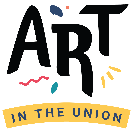 Purpose:ASUCLA Art in the Union takes the place of the former Student Commissioned Art Program, which started in 1972 and commissioned more than 60 pieces of original artwork over 30 years. In 2003, ASUCLA modernized the original program and created Art in the Union as an opportunity to honor excellence in the visual arts. This contest allows UCLA students to showcase their talent and gain recognition for their work. In addition to highlighting the skills of talented UCLA students, the program adds to the growing art collection that graces the walls and corridors of the UCLA Student Union. Contest Overview:Who’s Eligible: All registered UCLA undergraduate, graduate, and Extension students. The program is not limited to art students; students from all majors are encouraged to participate. What’s Eligible: Any original product in any medium, including painting, photography, and textiles. At this time, we are unable to accept pieces requiring electrical equipment or batteries, pottery, or sculptures.Submissions:Criteria: Each student may submit only one piece per year. Any small (25" x 25" or less) 2-dimensional work should be mounted or canvas-stretched on a frame. (Suggested materials for mounting artwork: foam core, matte board, crescent board, etc.) Non-winning entries will be available for pick-up Monday, May 13 through Friday, May 24 (8 a.m.–5 p.m.). Pieces that are not picked up by Friday, May 24, 2024 at 5 p.m. will be discarded (unless other arrangements are made). Submissions must be accompanied by a completed entry form. Entry Forms:In addition to standard contact information, the entry form will include three short-answer questions. The artist’s responses will be taken into consideration during the judging process. On a separate sheet of paper, please answer each of the following questions in 75 words or less: 1) How did you make this piece of art? 2) What inspired you to make it? 3) If your entry is selected, where would you recommend displaying it? Important! Please make a photocopy of this form and securely attach it to the back of your piece. Staple your short answers to the original entry form and submit it along with your artwork. All submissions are due no later than 5 p.m. on Sunday, April 28, 2024, at the Student Union Information Counter, A262A, Ackerman Union. All questions should be directed to Mary Romo at 310.206.7079 or mromo@asucla.ucla.edu. Inquiries may also be made in person at A262A, Ackerman Union, Monday through Friday, 9:00 a.m.–5:00 p.m. Deadlines:Entries will be accepted between 8 a.m. on Monday, April 15 through 5 p.m. on Sunday, April 28, 2024. Entries can be turned in at the Student Union Information Counter, A262A, Ackerman Union. Valid entries received by 5 p.m. on April 28, 2024, will be displayed in the Art Gallery and reviewed by a panel of judges between April 29 and May 6. The Selection Committee will rate submissions on a scale of 1–10, taking aesthetics, skill, and creativity into account. Artists with the winning entries will be notified on Monday, May 6. The winning artists will be honored and their pieces showcased at a reception on Thursday, May 9. Winners:Up to three pieces will be selected each year. They become the property of ASUCLA and will be displayed in ASUCLA facilities: Ackerman Union, Kerckhoff Hall, North Campus Student Center, and Lu Valle Commons. The artist’s name and title of the piece will be mounted alongside the artwork. Each winning artist will be awarded $600 from ASUCLA.https://form.jotform.com/240706093613149Entry Form